									V Ä L J A V Õ T E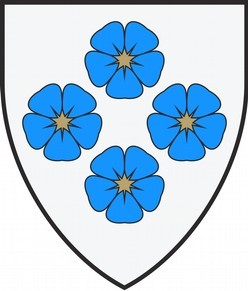 MULGI VALLAVOLIKOGU REVISJONIKOMISJONKOOSOLEKU PROTOKOLLKarksi-Nuia		07.06.2023 nr 4Algus kell 16.00Lõppes kell 17.30  Juhatas: Enn SarvProtokollis: Hans NeppoOsa võtsid komisjoni liikmed: Hans Neppo, Arvo Maling, Enn Sarv, Esta Jaaksoo ja Aivar Moks.Külalised: Külli Mõttus (registreerimisleht lisatud protokollile).Päevakord:2022 majandusaasta aruande kontrollimine ja arvamuse andmineSelgitused K. Mõttus.Jooksvad küsimusedRevisjonikomisjoni ettepanek vallavalitsusele, A. Moksi koostatud.H.Jänese teabenõudele vastamine, I.Dobrus ja D. Orav koostasidAivar Moksi ettepanek revisjonikomisjonile. Saadetud komisjoni liikmetele.Sõidupäevikute kontrollimine, millal arutada.2022 majandusaasta aruande kontrollimine ja arvamuse andmineSelgitused Külli Mõttus.Mulgi valla raamatupidaja Külli Mõttus tutvustas Mulgi valla 2022. aasta auditeeritud majandusaruannet Mulgi Vallavolikogu revisjonikomisjonile. Audiitoril, kes auditeerib valdasid, peab olema valdade auditeerimiseks kutsetunnistus ja peab auditeerima valda 2 aastat järjest. Tutvustati omavalitsuse alluvuse oleva Mulgi Perearstikeskuse OÜ, Abja Haigla, AS Iivakivi ja OÜ Abja Elamu aruandeidAruandes ilmnes, et käibekapitali puudujääki peame saama väiksemaks. Laenude intressikulud on suurenenud, seoses sellega võetakse laen välja osade kaupa.Hariduskulud moodustavad üle 50%Väga suured püsikulud, tegevusteks napib raha.Revisjonikomisjoni liige Aivar Moks viitas 2022 majandusaasta aruande punktis 6.2.1. kirjeldatud OÜ Abja Elamu müügitulu allikatele ning esitas küsimuse, et millest tuleneb (NB! arvestades OÜ Abja Elamu põhitegevusvaldkonda ja profiili) et ettevõtte müügitulust moodustas 2022. aastal lausa 12,28% äri- ja juhtimisalane nõustamine.Raamatupidaja Külli Mõttus vastas, et OÜ Abja Elamu tegeles ärikonsulteerimisega vee- ja kanalisatsiooniprojekti alal, mille maksis kinni Mulgi Vald sihtotstarbelistest rahadest.Aruanne on tehtud tegelikkusele vastav ja ka kontrollitud.Mulgi valla eelarve kasvab, kuid 2% käibemaksu tõus hakkab seda kasvu pärssima. Lisaeelarved tulevad kõik Mulgi Vallavolikogule arutamiseks.Revisjonikomisjoni liikmed toetuvad oma majandusaasta 2022 aruandele antud hinnangutes ja kontrollis raamatupidaja Külli Mõttuse selgitustele ja sõltumatu vandeaudiitori eksperthinnangutele.Mulgi Vallavolikogu revisjonikomisjon otsustas: Mulgi valla 2022 aasta majandusaruanne on koostatud vastavalt seadustele ja on valmis esitamiseks volikogule kinnitamiseks.Väljavõte õige22.06.2023Inge Dobrusjurist